บริษัทขอสงวนสิทธิไม่นำฝากหลักทรัพย์เข้าบัญชีบริษัทผู้ออกหลักทรัพย์ หากมีข้อบ่งชี้ว่าท่านอาจเป็นบุคคลสหรัฐฯ และจะออกเป็นใบหลักทรัพย์แทนใบจองซื้อเลขที่.......................................................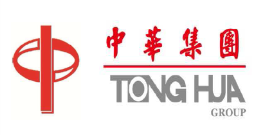 แบบแสดงความจำนงการใช้สิทธิที่จะซื้อหุ้นสามัญของบริษัท ตงฮั้ว โฮลดิ้ง จำกัด (มหาชน) (TH-W2)กำหนดวันใช้สิทธิ	:   วันที่ 16 มิถุนายน  2563 ใช้สิทธิวันสุดท้าย โดยกำหนดการใช้สิทธิ		    ระหว่างเวลาทำการของนายทะเบียนหุ้นบริษัทฯ เวลา 9.00 น. ถึงเวลา 16.00 น.อัตราการใช้สิทธิ	:   1 ใบสำคัญแสดงสิทธิ : 1 หุ้นสามัญ ในราคาหุ้นละ 1 บาทระยะเวลายื่นความจำนงการใช้สิทธิ :  ภายใน 15 วันทำการ ก่อนวันใช้สิทธิ ระหว่างเวลา 9.00 น. ถึงเวลา 16.00 น.เรียน  คณะกรรมการบริษัท ตงฮั้ว โฮลดิ้ง จำกัด (มหาชน)				วันที่ยื่นความจำนงการใช้สิทธิ...................................ข้าพเจ้า (โปรดระบุประเภทผู้จองซื้อหุ้น)        บุคคลธรรมดาสัญชาติไทย	                  บุคคลธรรมดาสัญชาติต่างด้าว	              นิติบุคคลสัญชาติไทย	            นิติบุคคลสัญชาติต่างด้าว          เลขที่ประจำตัวประชาชน / เลขที่ใบต่างด้าว / หนังสือเดินทาง / เลขทะเบียนบริษัท .................................................................................................ชื่อ          นาย          นาง              นางสาว          นิติบุคคล            อื่นๆ ...........................................................................................เพศ           ชาย          หญิงบ้านเลขที่...............................................ตรอก/ซอย.......................................ถนน..........................................แขวง/ตำบล............................................เขต/อำเภอ............................................จังหวัด............................................รหัสไปรษณีย์...............................โทรศัพท์................................................สัญชาติ................................................อาชีพ..............................................วัน/เดือน/ปีเกิด(วันจดทะเบียนนิติบุคคล)....................................................เลขประจำตัวผู้เสียภาษี................................................................................มีความประสงค์ที่จะใช้สิทธิในการจองซื้อหุ้นสามัญของบริษัท ตงฮั้ว โฮลดิ้ง จำกัด (มหาชน) ตามรายละเอียดดังต่อไปนี้ข้าพเจ้าได้ชำระเงินค่าจองซื้อหุ้นสามัญดังกล่าวโดย              เช็คบุคคล                 เช็คธนาคาร(แคชเชียร์เช็ค)                 ดร๊าฟท์(ตั๋วแลกเงินธนาคาร)ธนาคาร......................................................สาขา....................................เลขที่เช็ค...........................................ลงวันที่.........................................สั่งจ่าย “บริษัท ตงฮั้ว โฮลดิ้ง จำกัด (มหาชน) เพื่อการใช้สิทธิซื้อหุ้นสามัญ” (ไม่รับเช็คต่างจังหวัด)ข้าพเจ้าได้ส่งมอบใบสำคัญแสดงสิทธิที่จะซื้อหุ้นสามัญ จำนวน........................ใบ  จำนวนรวมทั้งสิ้น.....................................หน่วย ตามรายการดังนี้เลขที่ใบสำคัญ ......................................................	จำนวน ............................................................................หน่วยเลขที่ใบสำคัญ ......................................................	จำนวน ............................................................................หน่วยหากข้าพเจ้าได้รับการจัดสรรหุ้นสามัญดังกล่าวแล้ว ข้าพเจ้าตกลงให้ดำเนินการดังต่อไปนี้ (เลือกข้อใดข้อหนึ่ง)นำหุ้นเข้าบัญชีซื้อขายหลักทรัพย์ของตนเอง: ให้ออกหุ้นสามัญที่ได้รับจัดสรรนั้นไว้ในชื่อ “บริษัท ศูนย์รับฝากหลักทรัพย์(ประเทศไทย) จำกัด       เพื่อผู้ฝาก” และดำเนินการให้บริษัท.............................................................................สมาชิกผู้ฝากเลขที่.......................................................       นำหุ้นเข้าฝากไว้กับ บริษัท ศูนย์รับฝากหลักทรัพย์(ประเทศไทย) จำกัด ตามข้อบังคับตลาดหลักทรัพย์แห่งประเทศไทย เพื่อบัญชีซื้อขายหลักทรัพย์       เลขที่.....................................................ชื่อบัญชี.................................................................................................ซึ่งข้าพเจ้ามีอยู่กับบริษัทนั้นนำหุ้นเข้าฝากบัญชีของบริษัทผู้ออกหลักทรัพย์: ให้ออกใบหุ้นสามัญที่ได้รับการจัดสรรนั้นไว้ในชื่อของ “บริษัท ศูนย์รับฝากหลักทรัพย์ (ประเทศไทย) จำกัด”  และนำหุ้นเข้าฝากไว้กับ บริษัท ศูนย์รับฝากหลักทรัพย์(ประเทศไทย) จำกัด โดยนำเข้าบัญชีของบริษัทผู้ออกหลักทรัพย์สมาชิกเลขที่ 600 เพื่อข้าพเจ้ารับเป็นใบหุ้น: ให้ออกใบหุ้นสามัญที่ได้รับการจัดสรรนั้นไว้ในชื่อของข้าพเจ้าและส่งมอบใบหุ้นมาให้ข้าพเจ้าภายใน 45 วันนับจากวันที่ใช้สิทธิซื้อหุ้นตามที่อยู่ที่ระบุตามสมุด      ทะเบียนผู้ถือหุ้น ซึ่งข้าพเจ้าตกลงว่า ข้าพเจ้าอาจได้รับใบหุ้นหลังจากที่ตลาดหลักทรัพย์แห่งประเทศไทย รับหลักทรัพย์ของบริษัทเป็นหลักทรัพย์จดทะเบียนและอนุญาตให้ทำ      การซื้อขายได้ในตลาดหลักทรัพย์แห่งประเทศไทยข้าพเจ้าขอรับรองและตกลงว่า จะซื้อหุ้นสามัญจำนวนดังกล่าว และจะไม่ยกเลิกรายการที่ได้แสดงไว้ข้างต้นนี้ แต่หากข้าพเจ้าไม่ส่งใบจองซื้อหุ้นสามัญที่ได้กรอกรายละเอียดครบถ้วนเรียบร้อย พร้อม เช็ค/แคชเชียร์เช็ค/ตั๋วแลกเงินธนาคาร มาถึงบริษัทภายในกำหนดเวลาการจองซื้อ หรือ เช็ค/แคชเชียร์เช็ค/ตั๋วแลกเงินธนาคาร ไม่ผ่านการเรียกเก็บเงินจากธนาคาร ให้ถือว่าข้าพเจ้าแสดงเจตนาไม่ประสงค์ใช้สิทธิการจองซื้อหุ้นลงชื่อ.............................................................................................ผู้จองซื้อหุ้นสามัญหลักฐานการรับฝากการจองซื้อหุ้นสามัญ (ผู้จองซื้อโปรดกรอกข้อความในส่วนนี้ด้วย)วันที่จองซื้อ....................................................                                                                                                      ใบจองซื้อเลขที่ ..............................................................................บริษัท ตงฮั้ว โฮลดิ้ง จำกัด (มหาชน)  ได้รับเงินจาก .........................................................................................................................................................................................เพื่อจองซื้อหุ้นสามัญตามใบสำคัญแสดงสิทธิของบริษัท จำนวน ....................................... หุ้น ในราคาหุ้นละ 1 บาท รวมเป็นเงิน ............................................................................บาทโดยชำระเป็น                เช็คบุคคล                        เช็คธนาคาร (แคชเชียร์เช็ค)                         ดร๊าฟท์ (ตั๋วแลกเงินธนาคาร)ธนาคาร ............................................................. สาขา ................................................ เลขที่เช็ค ............................................................ ลงวันที่ ....................................................          นำหุ้นเข้าบัญชีซื้อขายหลักทรัพย์ของตนเอง โดยเข้าบัญชีผู้ฝากเลขที่ ................................................... บัญชีซื้อขายหลักทรัพย์เลขที่ ...................................................................          นำหุ้นเข้าฝากบัญชีของบริษัทผู้ออกหลักทรัพย์ สมาชิกเลขที่ 600 เพื่อข้าพเจ้า          รับเป็นใบหุ้นลงชื่อ ...............................................................................เจ้าหน้าที่ผู้รับมอบอำนาจ